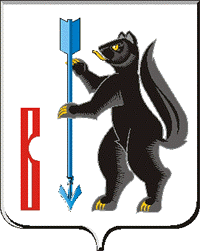 ГЛАВА ГОРОДСКОГО ОКРУГА ВЕРХОТУРСКИЙП О С Т А Н О В Л Е Н И Еот  18 февраля 2022 г. № 12 г. Верхотурье  О проведении публичных слушаний 	В целях соблюдения прав человека на благоприятные условия жизнедеятельности, прав и законных интересов правообладателей земельных участков и объектов капитального строительства, руководствуясь статьями 51, 33, 39 Градостроительного кодекса Российской Федерации, статьями 14, 28 Федерального закона от 06 октября 2003 года № 131-ФЗ «Об общих принципах организации местного самоуправления в Российской Федерации», Положением                                                   «О порядке организации и проведения публичных слушаний в городском округе Верхотурский», утвержденного Решением Думы городского округа Верхотурский от 20.06.2012г. № 38, Уставом городского округа Верхотурский,ПОСТАНОВЛЯЮ:1.Назначить с 21 февраля по 16 марта 2022 года в отделе архитектуры и градостроительства Администрации городского округа Верхотурский, расположенном по адресу: г. Верхотурье, ул. Советская,8, проведение публичных слушаний по вопросу:1.1. Предоставления Копыловой Юлии Валерьевне, разрешение на условно разрешенный вид использования земельного участка с кадастровым номером 66:09:0201011:239, общей площадью 1643,0 кв.м., находящегося в      территориальной зоне П-3 - Зона производственных и коммунальных объектов                   IV класса санитарной опасности, расположенного по адресу: Российская Федерация, Свердловская область, городской округ Верхотурский, поселок Привокзальный, улица Заводская 1-я, земельный участок № 5 – «под объект торговли» (Приложение 1). 2.Уполномочить Комиссию по подготовке проекта Правил землепользования и застройки городского округа Верхотурский на проведение публичных слушаний:предоставления Копыловой Юлии Валерьевне, разрешения на условно разрешенный вид использования земельного участка с кадастровым номером 66:09:0201011:239, общей площадью 1643,0 кв.м., находящегося в      территориальной зоне П-3 - Зона производственных и коммунальных объектов                   IV класса санитарной опасности, расположенного по адресу: Российская Федерация, Свердловская область, городской округ Верхотурский, поселок Привокзальный, улица Заводская 1-я, земельный участок № 5 – «под объект торговли». 3.Провести открытое заседание рассмотрения вопросов по внесению изменений в Правила землепользования и застройки городского округа Верхотурский  16 марта 2022 года в 16.00 часов.  Местом проведения заседания по рассмотрению данных вопросов  определить: зал заседаний здания Администрации городского округа Верхотурский, расположенного по адресу:         г. Верхотурье, ул. Советская, 4.		4.Опубликовать настоящее постановление в информационном бюллетене «Верхотурская неделя» и разместить на официальном сайте городского округа Верхотурский.	  5. Контроль исполнения настоящего постановления оставляю за собой. И.о. Главы городского округа Верхотурский                                                   Л.Ю. Литовских